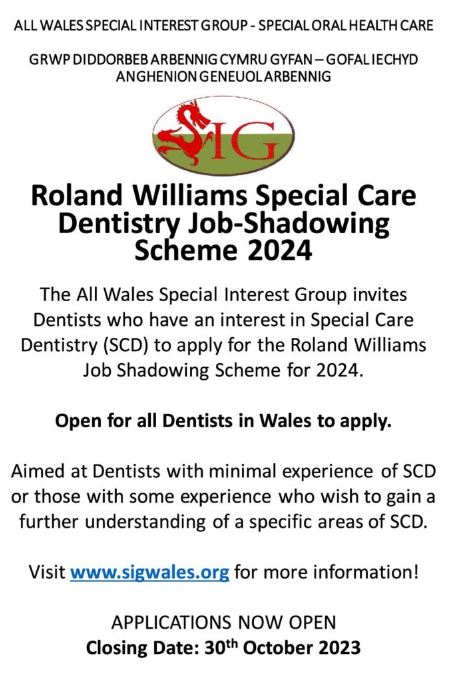 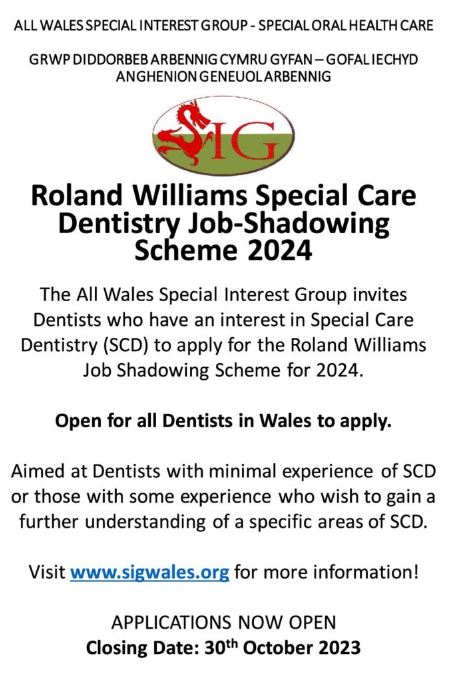 SIG POSTER PRESENTATION APPLICATION FORMRadisson Blu, Cardiff14th June 2024Classes There are 2 classes which will be judged separately:Dentists (dental officers, senior dental officers, StR’s, GDP’s)Dentists working within Wales are invited to present a poster of a clinical case or to demonstrate a service initiative, clinical audit or implementation of good practice that has resulted in a service improvement. The poster must be related or relevant to the older person in Wales.Dental Care Professionals (Dental nurse, dental hygienist, dental therapist, dental technician)Dental care professionals working within Wales are invited to present a poster of a clinical case or to demonstrate a service initiative, clinical audit or implementation of good practice that has resulted in a service improvement. The poster must be related or relevant to the older person in Wales.Criteria for entry and judging Please see the PowerPoint Presentation “guide to creating a poster presentation”1. Format i. The poster should be in printed in A0 (1189mm x 841mm) and portrait view. ii. The poster should present the information in a clear concise and eye-catching way. iii. The content should be easily visible from a distance. iv. The poster should be well laid out, visually attractive and have impact. v. The title should catch the reader’s attention and be accurate. vi. Graphics should be simple and inform the viewer. They should relate to the text. vii. The poster should present the information in a structured way. 2. Content for clinical case posters i. The case/s detailed in the poster should represent an older adult in Walesii. There should be clear sections on background, history, clinical findings, management and discussion iii. Only key references relating to the subject should be given. iv. The names of the author/s and contact details should be clearly visible. 3. Content for service postersi. The subject matter should be original and relevant to the older adult in Wales. ii. There should be clear aims and objectives. iii. There should be a clear conclusion and recommendation which relates to the aims and objectives. iv. Only key references relating to the subject should be given. v. The names of the authors and contact details should be clearly visible. 4. Submission of an entry i. An application form and abstract should be submitted before the closing date of Monday 6th May 2024. This can be accessed on SIG and BSG websites.ii. Posters should not have been submitted elsewhere to be eligible for judging. iii. The primary authors must ensure that they are registered for the conference at the same time as submitting their poster application. iv. Authors will be informed by email if their abstract has been successful by Monday 13th May 20245. Presentationi. It is the entrant’s responsibility to make sure the poster is printed and arrives at the scientific meeting in time for viewing on the morning of Friday 14th June 2024. ii. All those displaying posters who are attending the conference as a delegate should be available to stand by their posters during the short breaks between lectures to answer questions from other delegates and the judges.iii. All posters will be displayed throughout the meeting on a standard display board.iv: The posters should be collected at the end of the conference or prior alternative arrangements made. If this is not arranged in advance the poster may not be returned.6. Judging i. A panel of judges will be appointed by the All-Wales Special Interest Group Committee Members. ii. The posters will be judged on: a. Overall layout and visual impactb. Importance and relevance of the subject matter c. For clinical cases- the overall content including background, history, clinical findings, management and discussion d. For service posters- Overall content including aims & objectives, methodology, conclusions and recommendations (if appropriate) e. Presenter’s ownershipiii. Prizes will be awarded for the best posters in each category (dentist and DCP) which fulfil the stated criteria and are of an acceptable standard. Prizes are £50 dentist category and £50 DCP category. iv. The panel of judges will announce the winners during the scientific meeting. v. The judges’ decision is final. vii. Winners will be asked for their bank details for SIG to transfer the prize money directly to their account. 